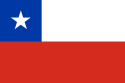 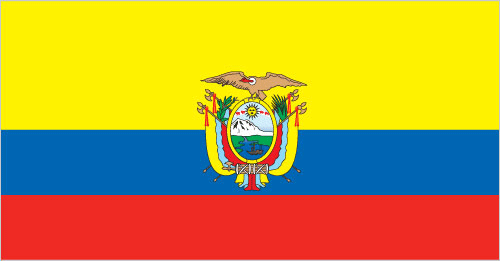 O paísA  República  do  Equador   é  uma  república  democrática  re- presentativa    presidencial  localizada  na  América  do  Sul,  é limitada  a  norte pela  Colômbia,  a  leste e sul pelo  Peru  e  a oeste pelo oceano Pacífico. Possui 256 370 km²  e 15 007 343 habitantes.  Sua  capital  Quito  foi  declarada  Patrimônio  da Humanidade pela UNESCO em 1970, por ter o centro histó- rico  mais  bem  preservado  da  América  Latina.  Sua  econo- mia  se  baseia  no  setor  agrícola,  sendo  o  maior  produtor exportador  de  bananas  do  mundo.  O  país  participa  da  Or- ganização  dos  Países  Exportadores  de  Petróleo  (OPEP), OMC      (Organização      Mundial      do      Comércio),      OEA (Organização  dos  Estados  Americanos),  Organização  Lati- no-Americana   de   Energia   e   a   União   de   Nações   Sul- Americanas (UNASUL).O país e a OEAO Equador é um dos países  membros fundadores da OEA. Alguns dos motivos que fizeram com que o país  recorresse a organização  recentemente foi a busca por uma forma de apoio a resoluções de crises diplomáticas,  como a ocorrida com  a  Colômbia  após  militares  colombianos  mataram  em território equatoriano um dos mais importantes chefes das Farc,  Raúl  Reyes.  Outro  caso  foi  sobre  questões  de  asilo político  fornecido,  nem  sempre  vistos  de  forma  positiva pela OEA. Em 2016, o país pôs em dúvida a imparcialidade do  secretário  geral  da  organização  na  resolução  de  confli- tos,  e  afirmou  que  as  atitudes  da  Secretaria  Geral  da  OEA devem  ajustar-se  ao  regulamento  acordado  pelos  Estados que compõem  o organismo.  O  país  andino fez um  chama- mento  ao  secretário  geral  para  que  respeite  de  maneira irrestrita as normas de funcionamento de seu cargo.Relações com as questões indígenas.O Equador foi constituído por diversas tribos indígenas, mas atualmente a que perpetuou durante os anos e possui maior destaque é a Huaorani, nativos da região amazônica.O país possui diversas ONGs e instituições que visam prote- ger os direitos indígenas como a Confederação de Naciona- lidades  Indígenas  do  Equador  (CONAIE)  e  projetos  com  o intuito  de  preservar  os  recursos  biológicos  como  o  SUBIR, que  tem  impacto  direto  na  vida  dos  indígenas  locais.  Em 2008  a  constituição  equatoriana  foi  reescrita,  notando  o direito  da  população  de  viver  em  um  ambiente  ecologica- mente equilibrado, garantindo a  posse dos  territórios  ocu- pados por tribos indígenas e condenando atividades extra- tivistas,  alegando  a  violação  desses  direitos  como  etnocí- dio. Porém atualmente essas regiões estão sendo ocupadas para exploração petrolífera, sobretudo com apoio governa- mental, contradizendo as políticas anteriormente estabele- cidas, colocando em risco a existência dos índios, que lutam pela sua sobrevivência e para preservar sua terra natal.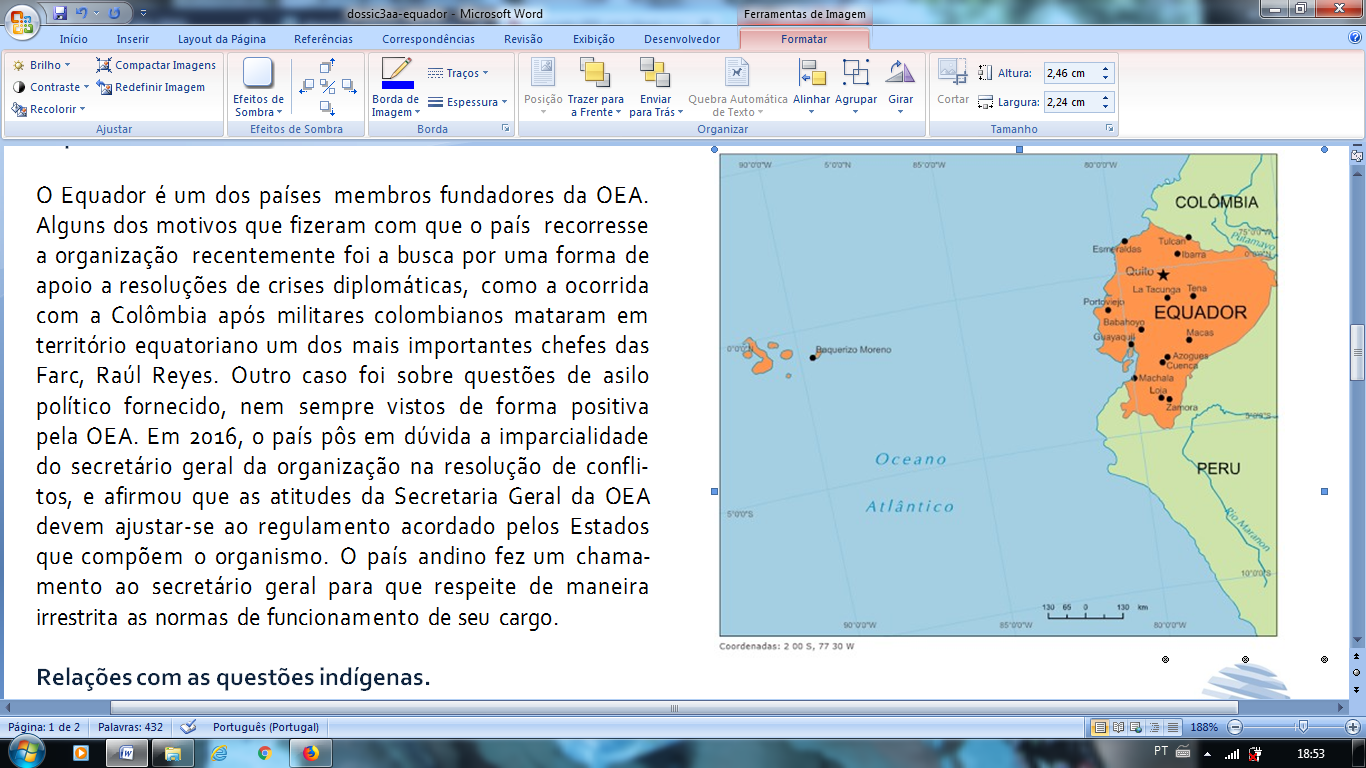 